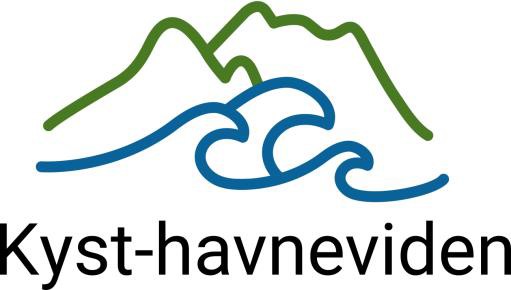 Kystbeskyttelsesprojekt Reersø pumpedigelag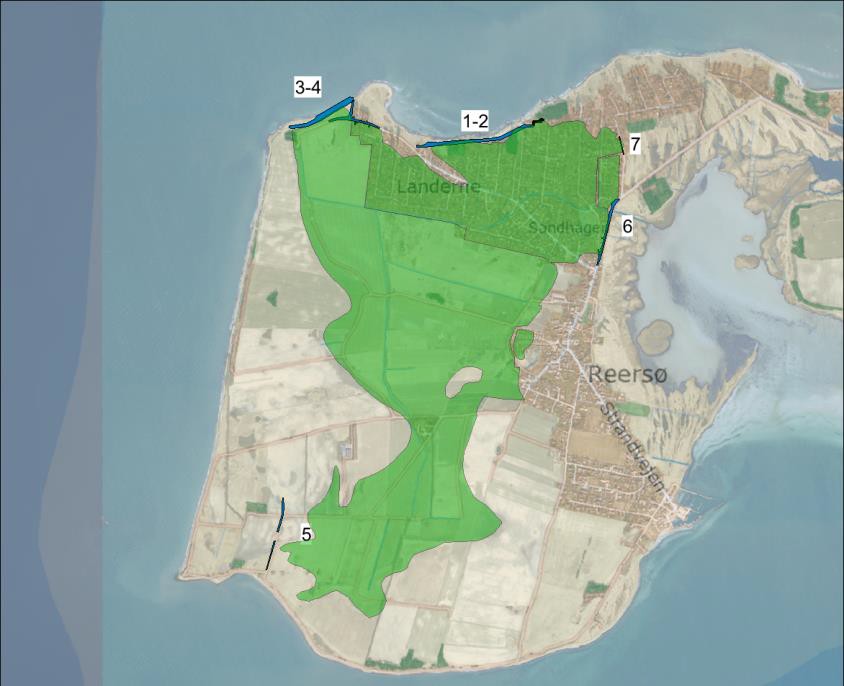 Oplæg til borgermøde den 5. november 2022Disposition for oplæg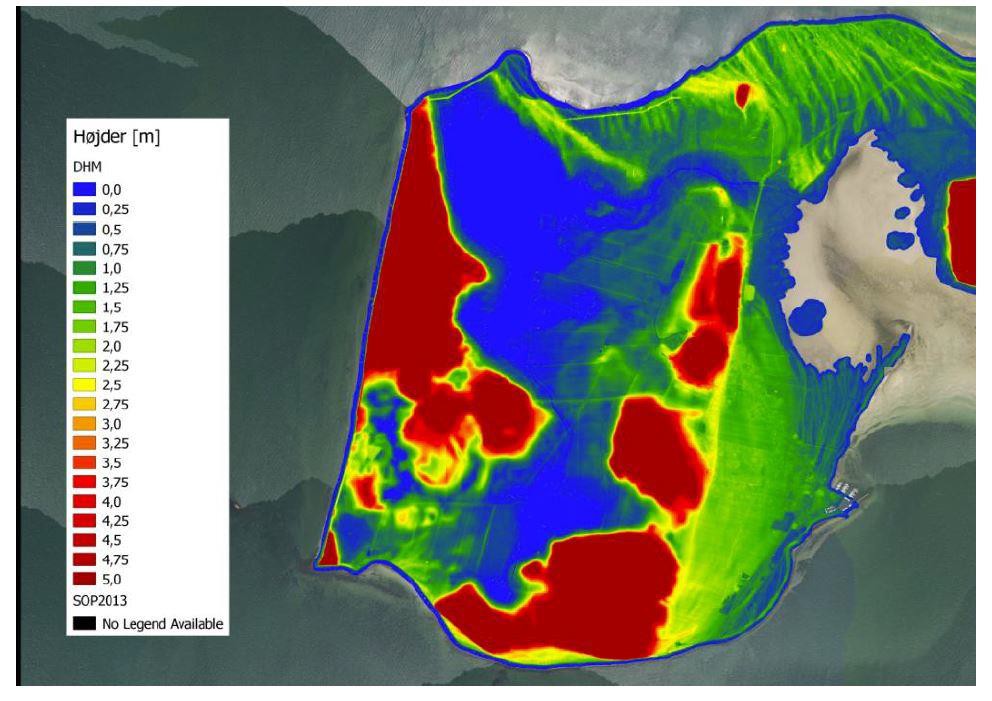 Hvorfor er der behov for beskyttelseIfølge kystplanlæggeren står der for kort sigt (20 år) og mellemlagt sigt (50 år):Strategien går ud på, at risikoen i forhold til oversvømmelse og erosion reduceres ved, at der implementeres løsningsforslag, der nedsætter faren. Der skal løbende foretages en risikovurdering og reageres, når risikoniveauet ændrer sig. Risikoniveauet påvirkes, når faren eller sårbarheden ændres.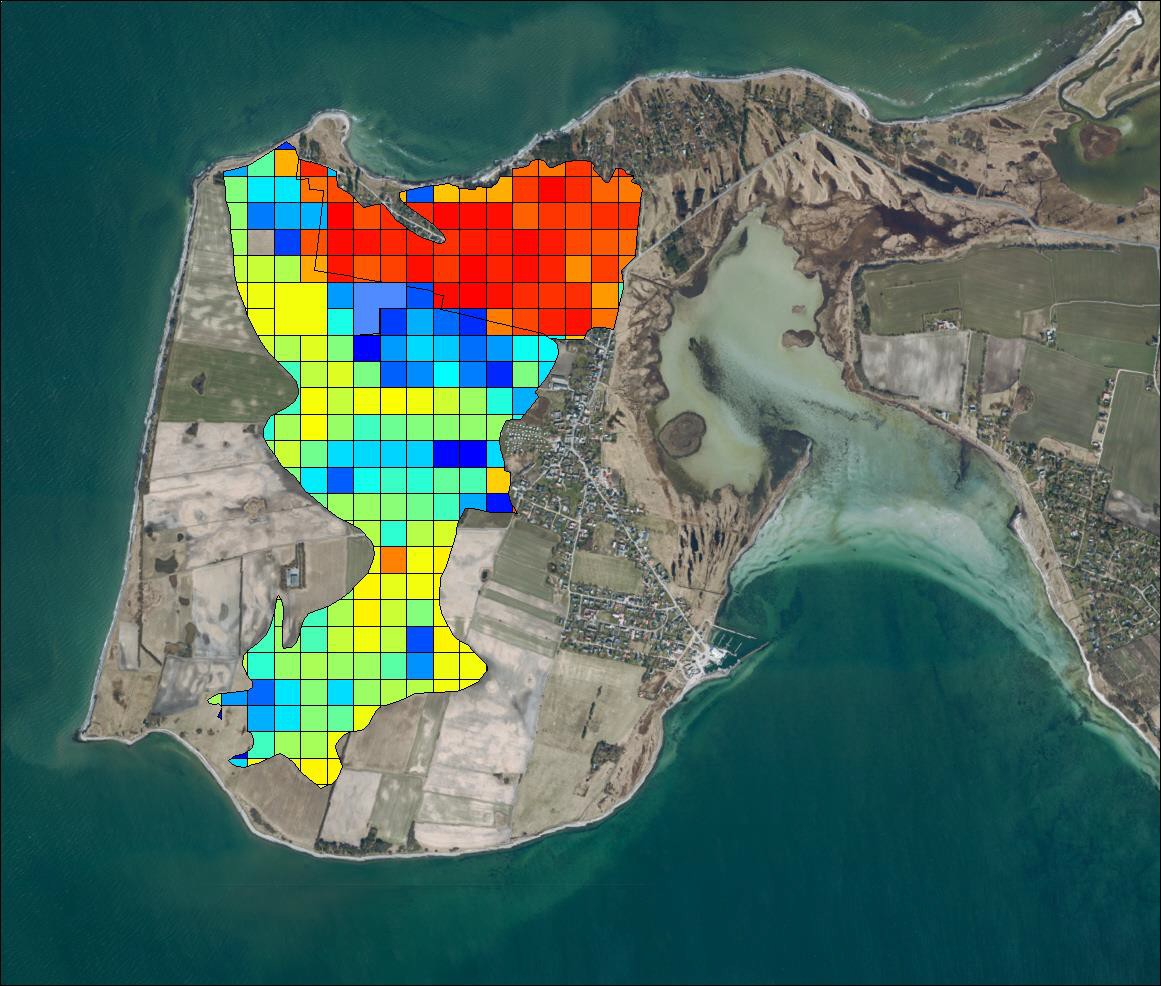 Hvorfor er der behov for beskyttelseSkadesværdi ved oversvømmelse ved det ønskede sikkerhedniveau:100 mio kr.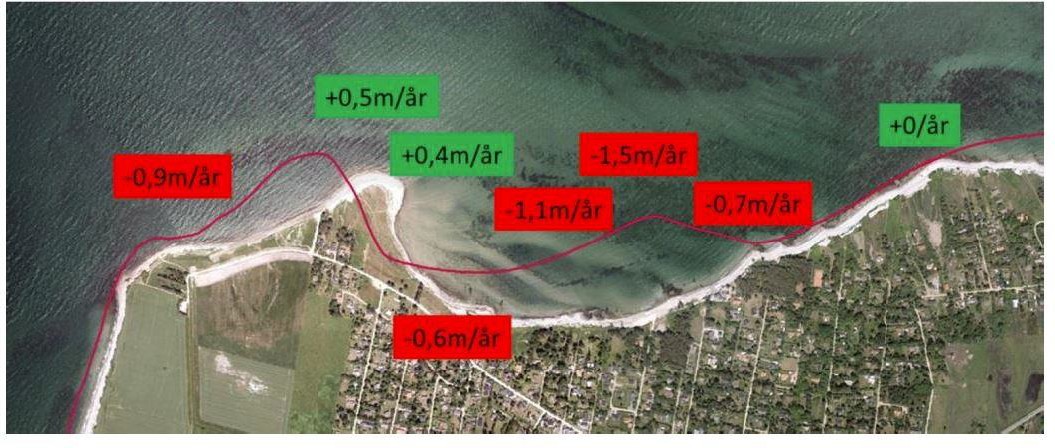 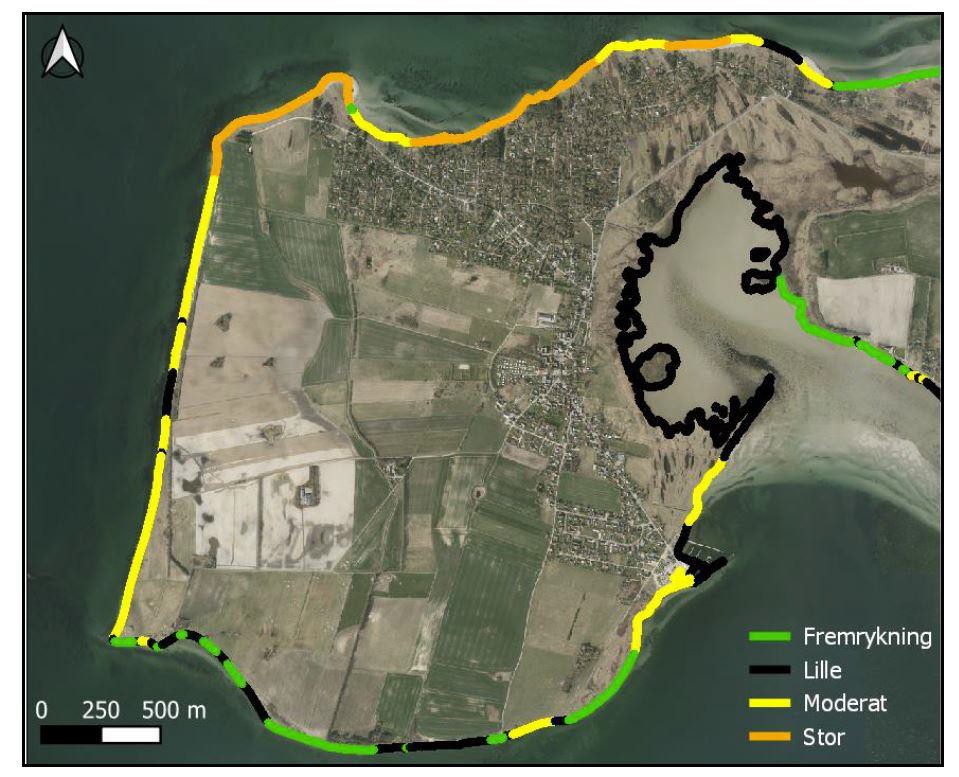 Hvorfor er der behov for beskyttelseSikkerhedsniveauProjektets målsætning er at sikre til en 100 års hændelse i 2050, hvilket af Niras er estimeret til et sikringsniveau (dimensionsgivende vandstand) på 1,80 m over dvr90.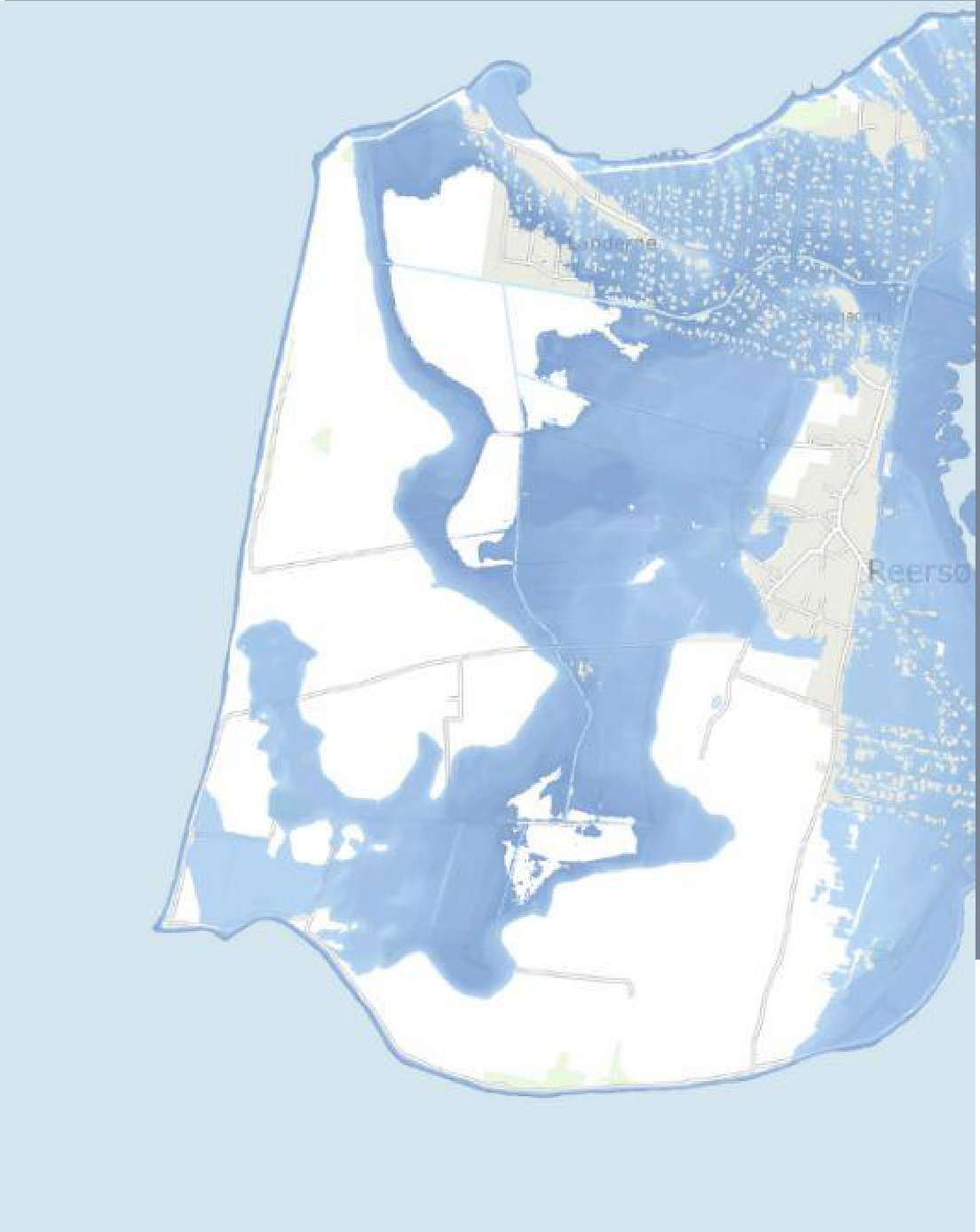 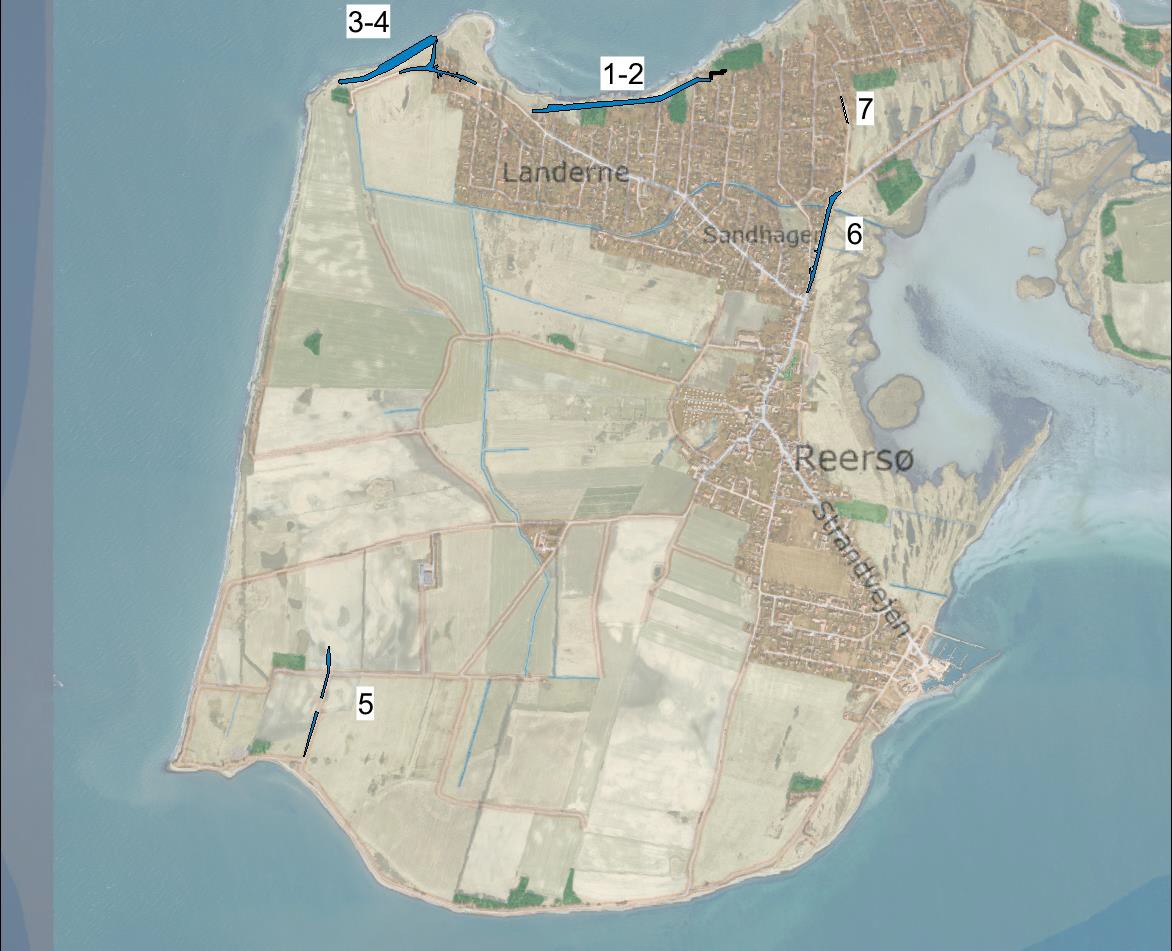 Præsentation af løsningerProjektet består af 7 delstrækninger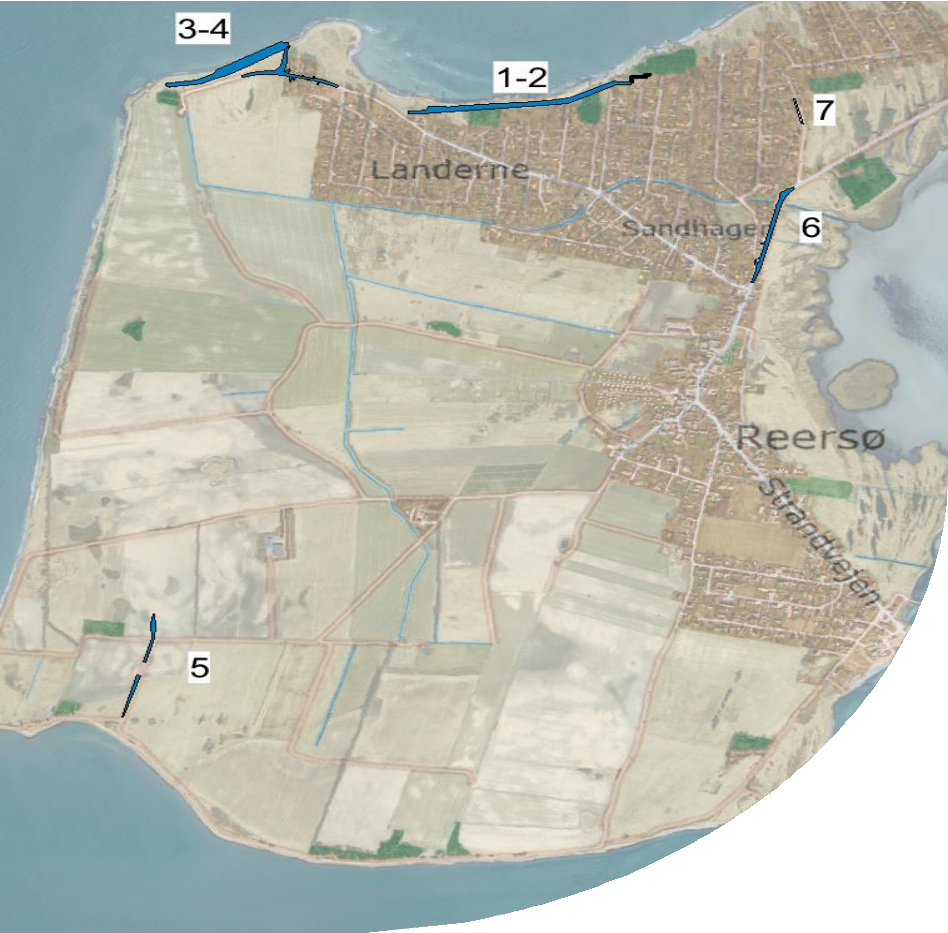 Præsentation af løsningsforslag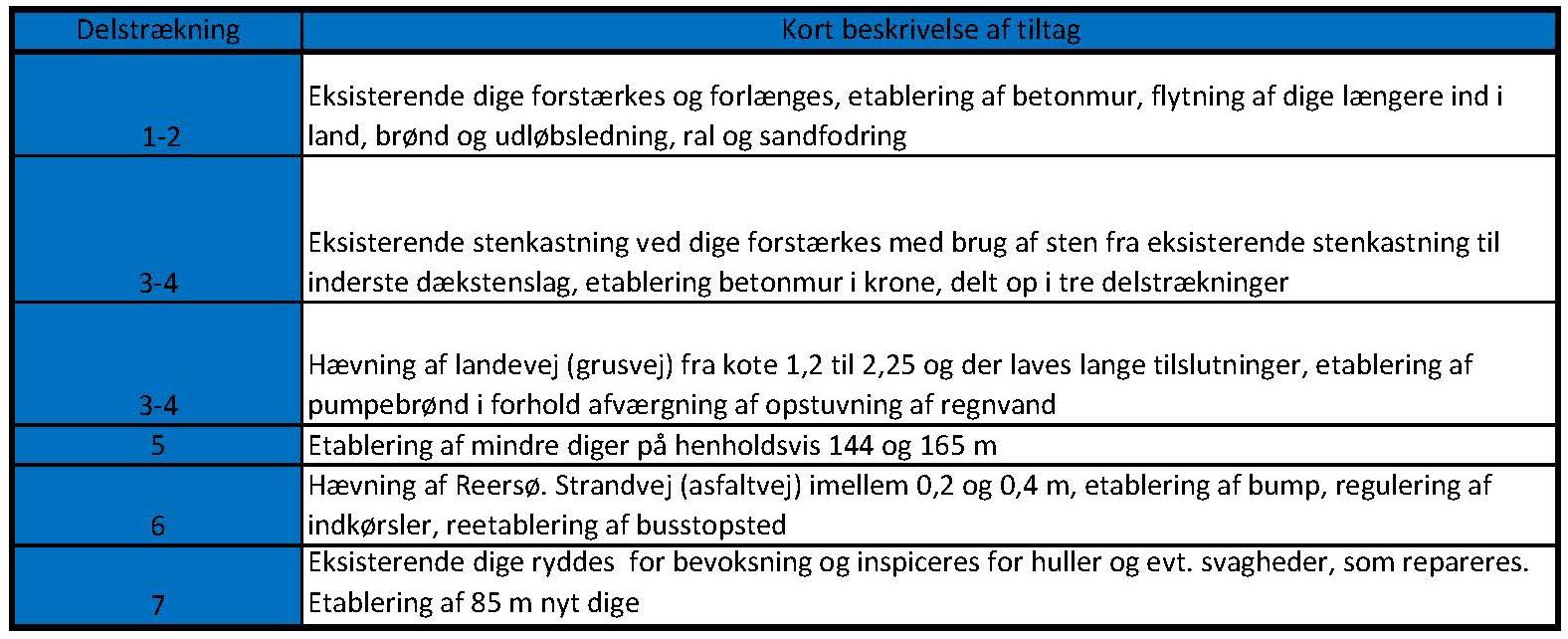 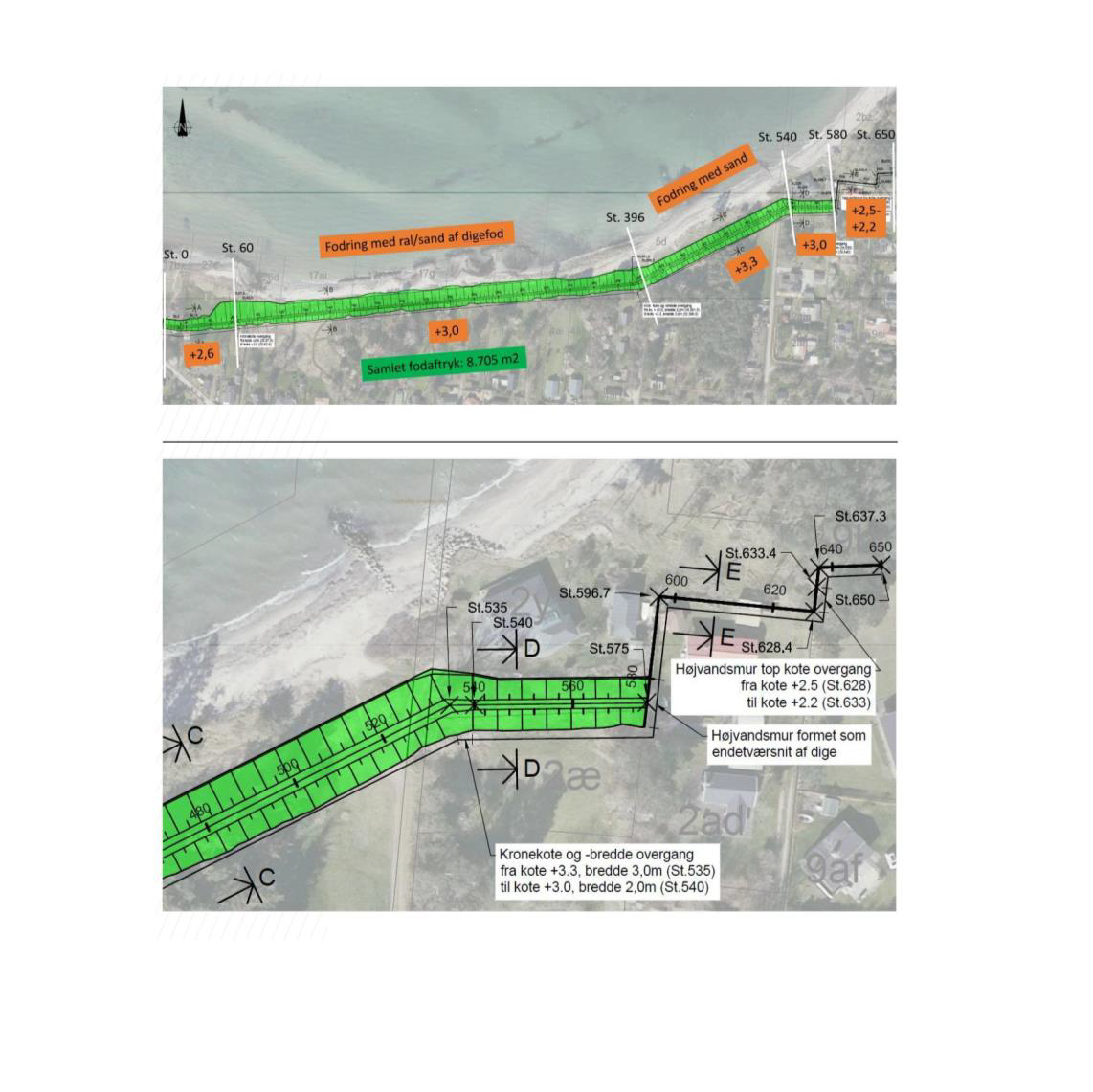 Strækning 1 og 2Digets nuværende centerlinje rykkes ca. 3-7 m ind i land, hvorved anlægge på forsiden kan øges til ca. 1:10. Bagsideanlægget er 1:2.Diget udføres med en 2-3 m bred krone med topkote varierende mellem+2,60 m DVR90 i vest, kote +3,00 m DVR90 ud for bølgebryderne til +3,30 m DVR90 ud for den offentlige strand.Bag om Knudsvej 44 mellem St. 540 og St. 580 udføres diget medtopkote i +3,00 m DVR90 og skråningshældninger på 1:2.Fra St 580 fortsætter diget som en betonmur placeret i skel mellemmatriklerne 2y-2aa og 2aa-9ae-9bl med topkoter der går fra +2,5 til+2,2 mDVR90.Den nuværende kystlinjeplacering fastholdes vha. den eksisterende erosionsbeskyttelse med bølgebrydere og stenkastning.Sand-/ralfodring af digefoden med ca. 2,000 m3 sand/ral langs strækningen fra St. 60 til St. 540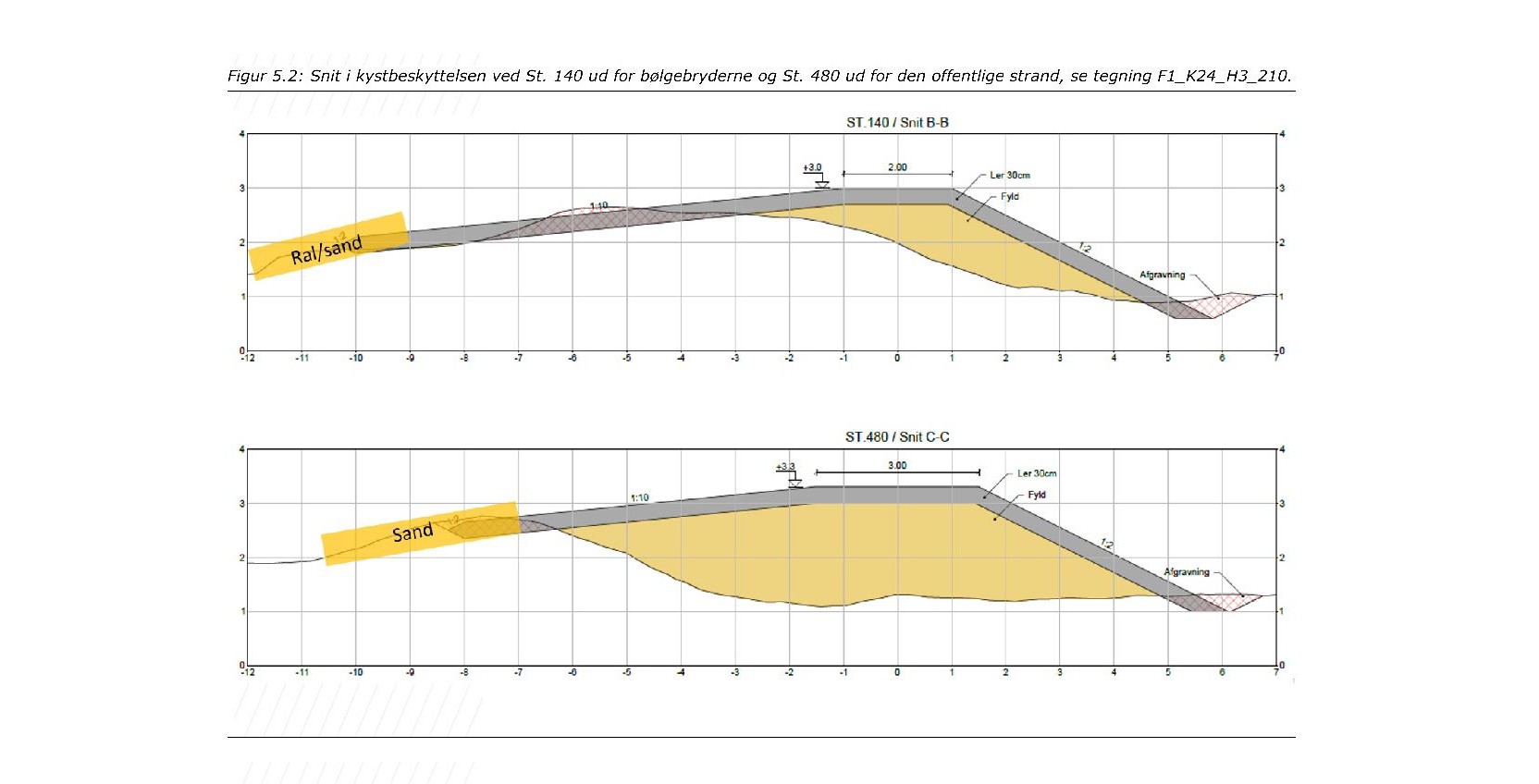 Strækning 1 og 2 - snittegning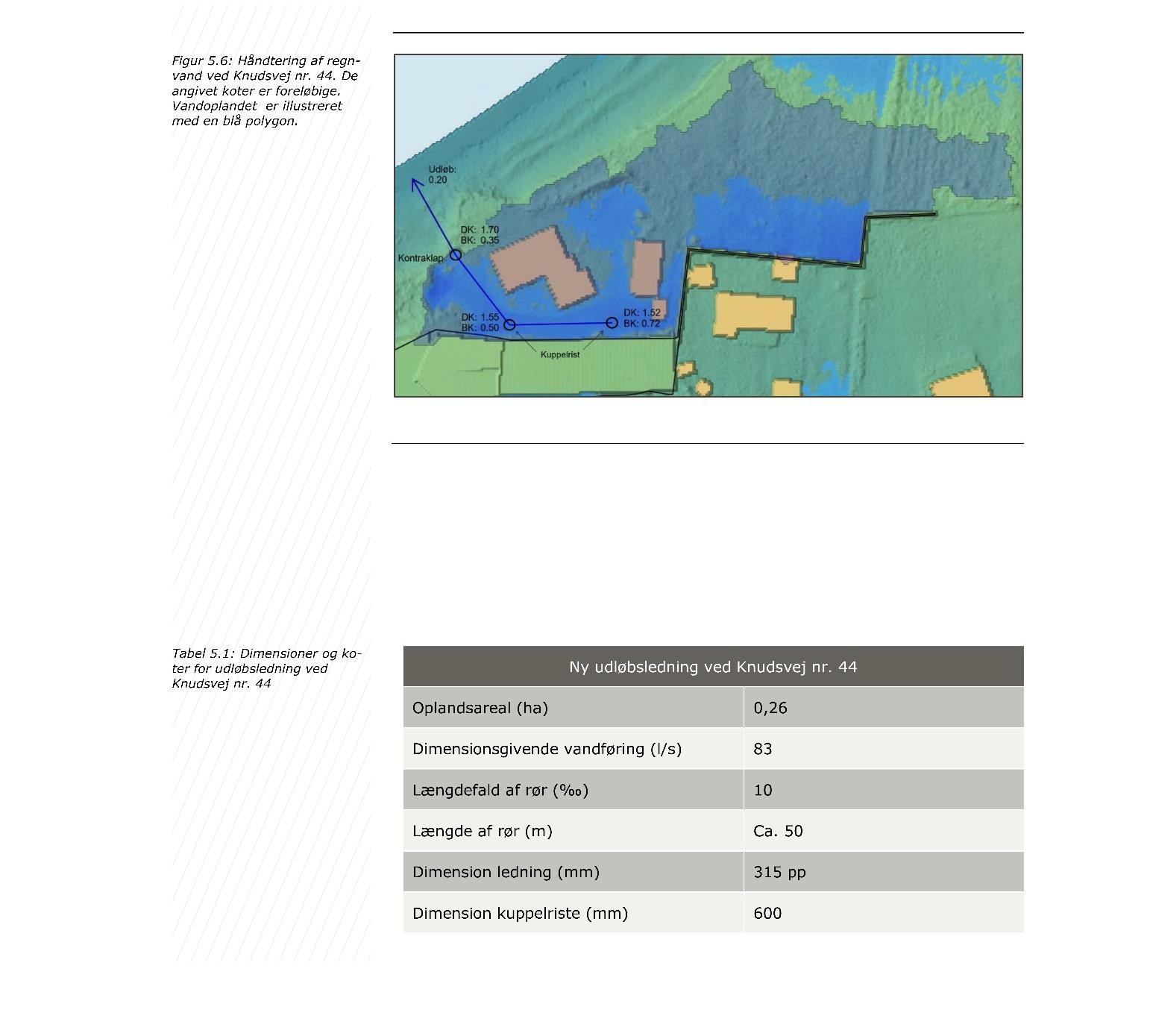 Strækning 1 og 2Ved Knudsvej nr. 44 vurderes det nødvendigt, at etablere en foranstaltning til håndtering af skybrudsvand, da opførelse af højvandsmuren vil afbryde en eksisterende strømningsvej.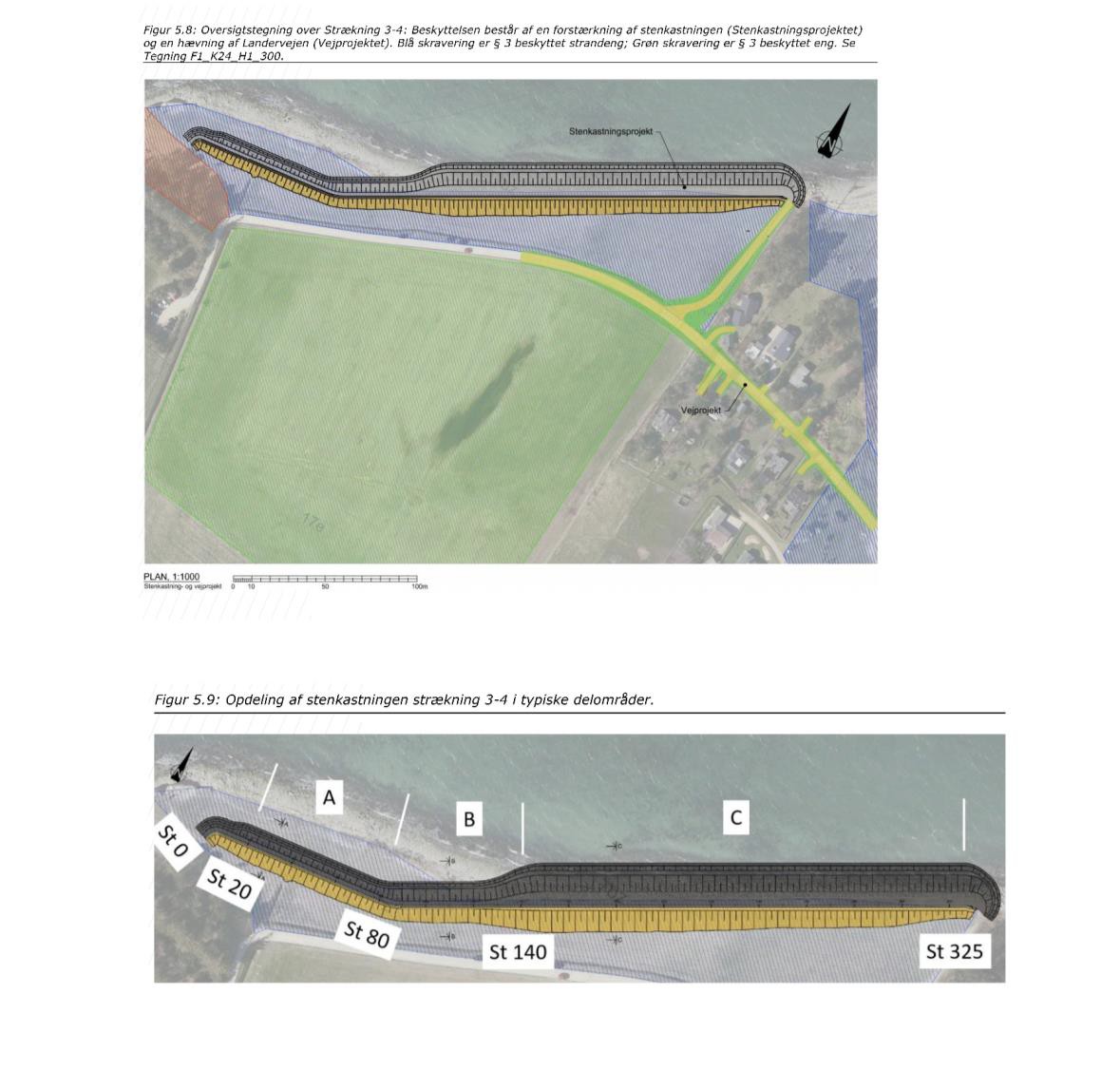 Strækning 3Stenkastningen er opdelt i tre hoved- delstrækninger: A (60 m lang),B (60 m lang) og C (185 m lang),Opbygges til at modstå forskelligebølgepåvirkninger.På delstrækning A og B er diget beskyttet afet forland af ral og stenDelstrækning C ligger udsat for direkte påvirkning af store bølger fra Storebælt.Strækning 3Stenene i dæklaget på den eksisterende stenkastningfjernes midlertidigt for at blive sorteret og genbrugtEvt. overskydende mindre sten bruges til at opbyggeet filterlagDigets forside opbygges med en hældning 1:2 til en topkote varierende mellem +3,0 m DVR90 på strækning A og B til +3,5 m DVR90 i område C.Digekronen varierer fra 2 m i Område A og B til 6 m i Område C. Den beklædes med 0,5 m sten i område A og B og 0,7 m sten i Område C.Kronen afsluttes med en beton mur til at sikre moderosion af bagsiden.Beton muren støttes af 1,5 m fyldjord.Bagsiden udføres af fyldjord med en hældning på 1:3.Der sandfodres langs stenkastningStrækning 3 delstrækning A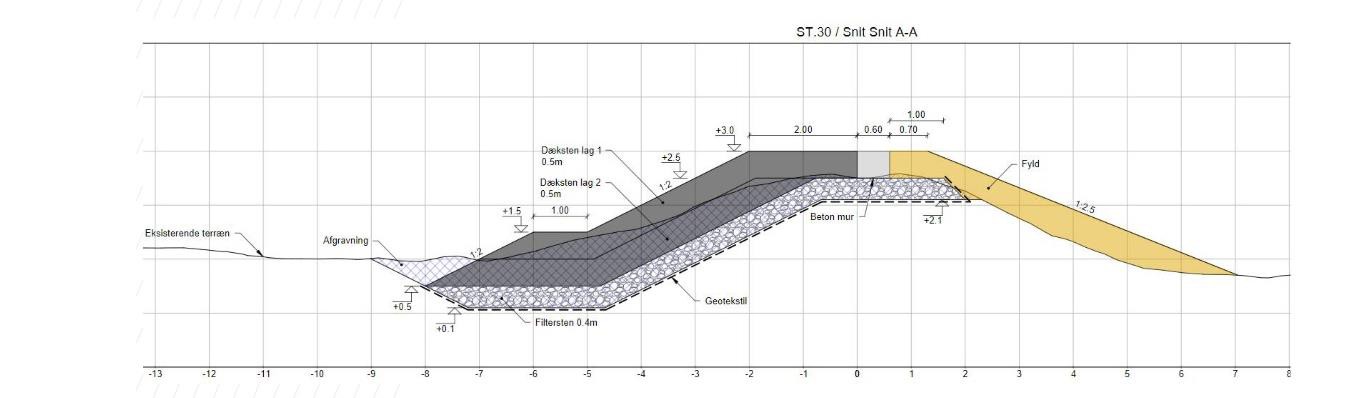 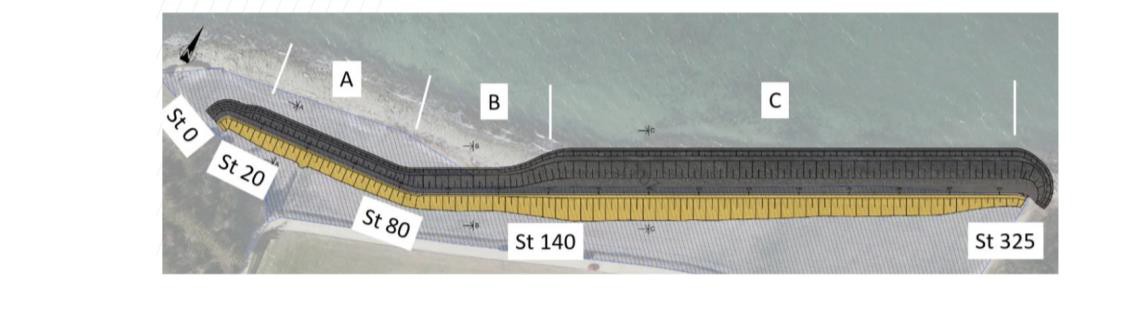 Strækning 3 delstrækning B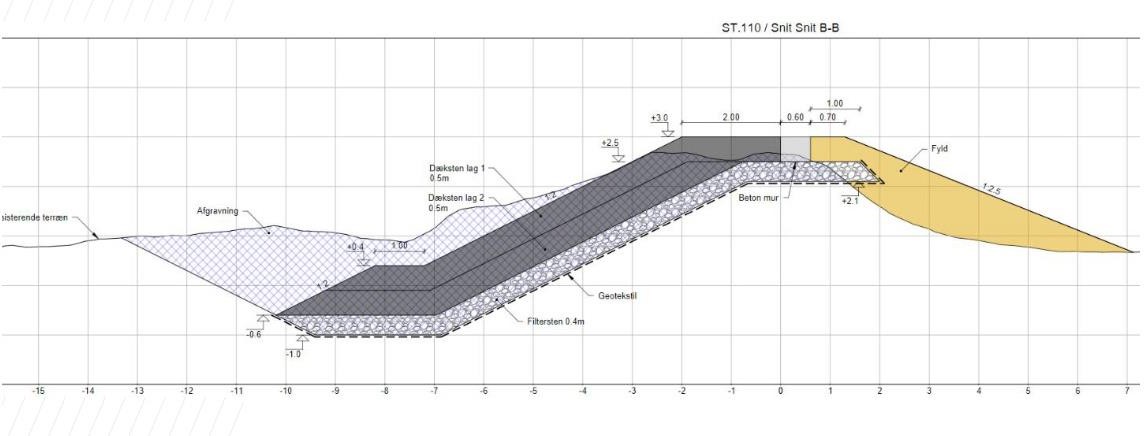 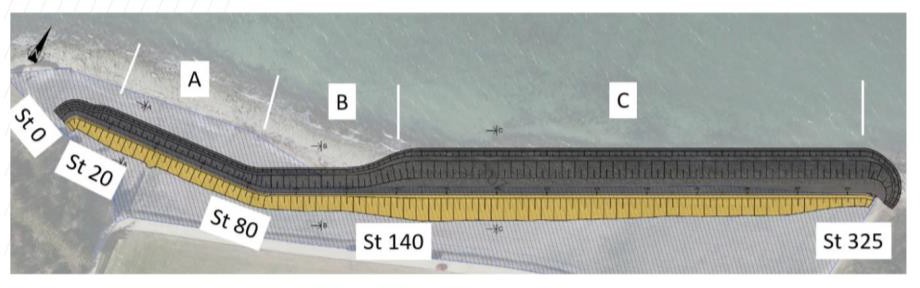 Strækning 3 delstrækning C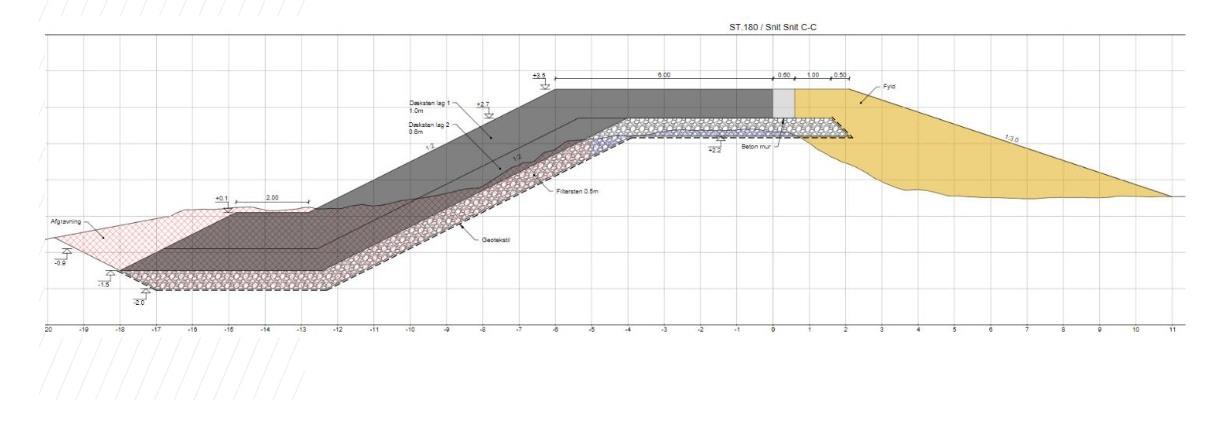 Strækning 4Hæve Landervejen og sidevej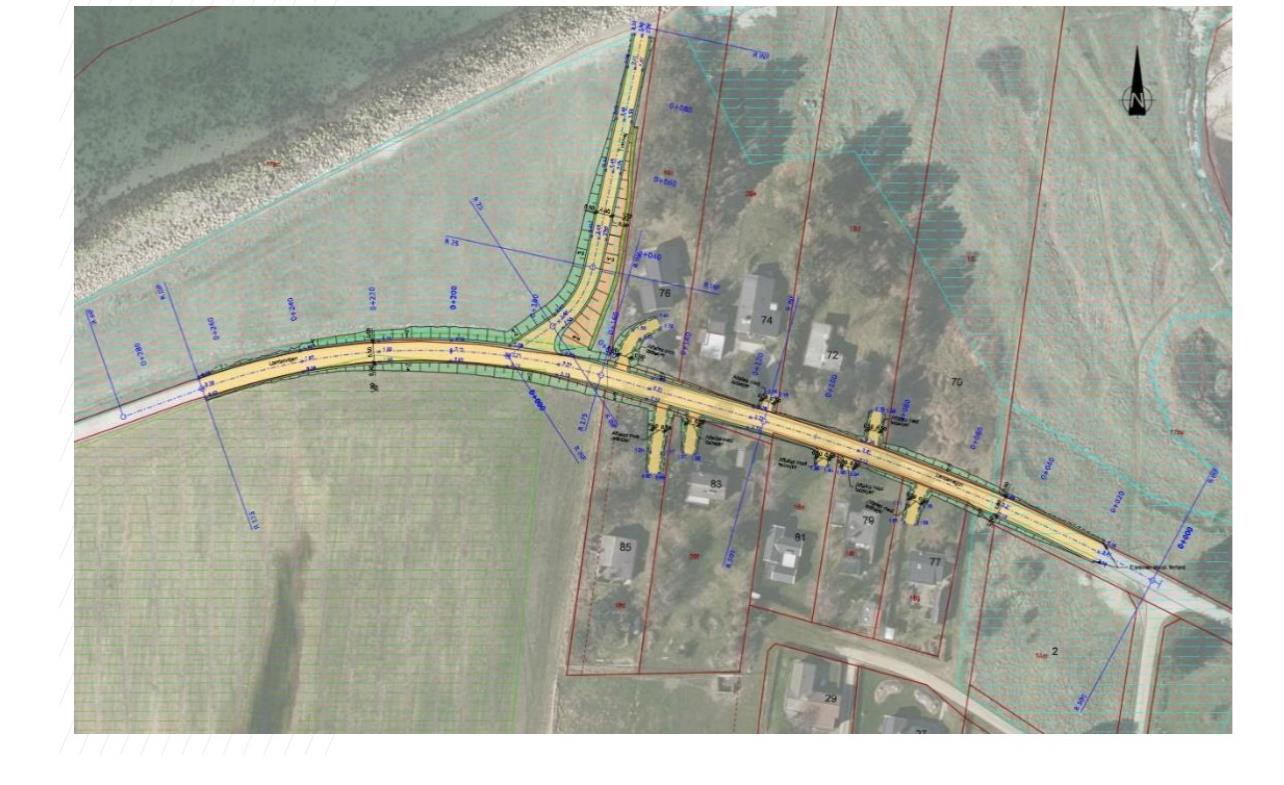 Fortsat som grusvejVejen hæves fra 1,2 m til 2,25 m DVR90Regulering og tilpasning af tilkørslerneVest for sidevejen sænkes vejen til eksisterendehøjde, vejen sænkes over en længde på ca. 80m. jf. anbefalinger til kørselskomfortStrækning 4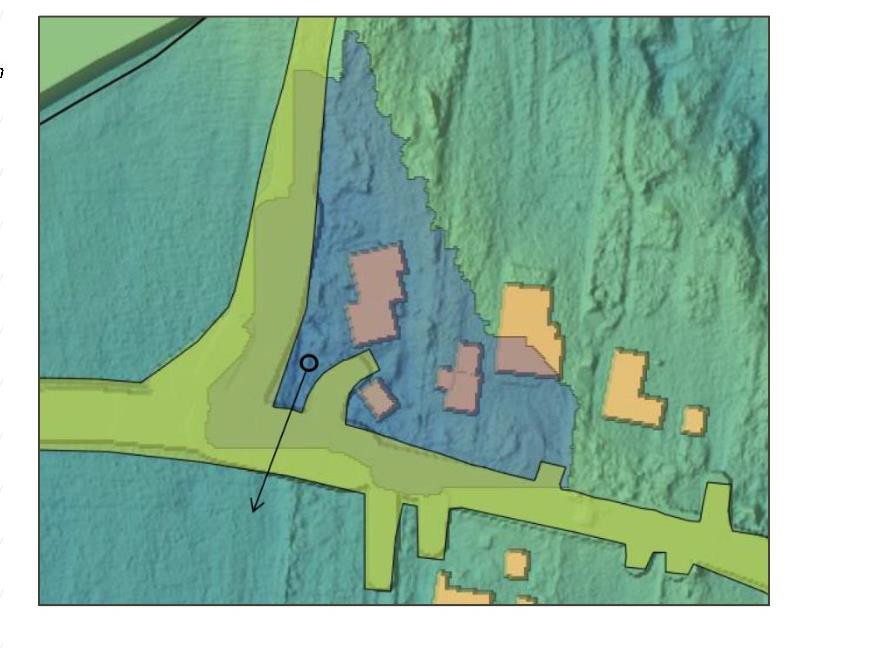 Problemer med opstuvning af regnvandNr. 72: Mindre terrænregulering (40 m2 op til0,5 m)Nr. 76: Etablering af pumpebrønd og trykrørder leder regnvand under landervejenStrækning 5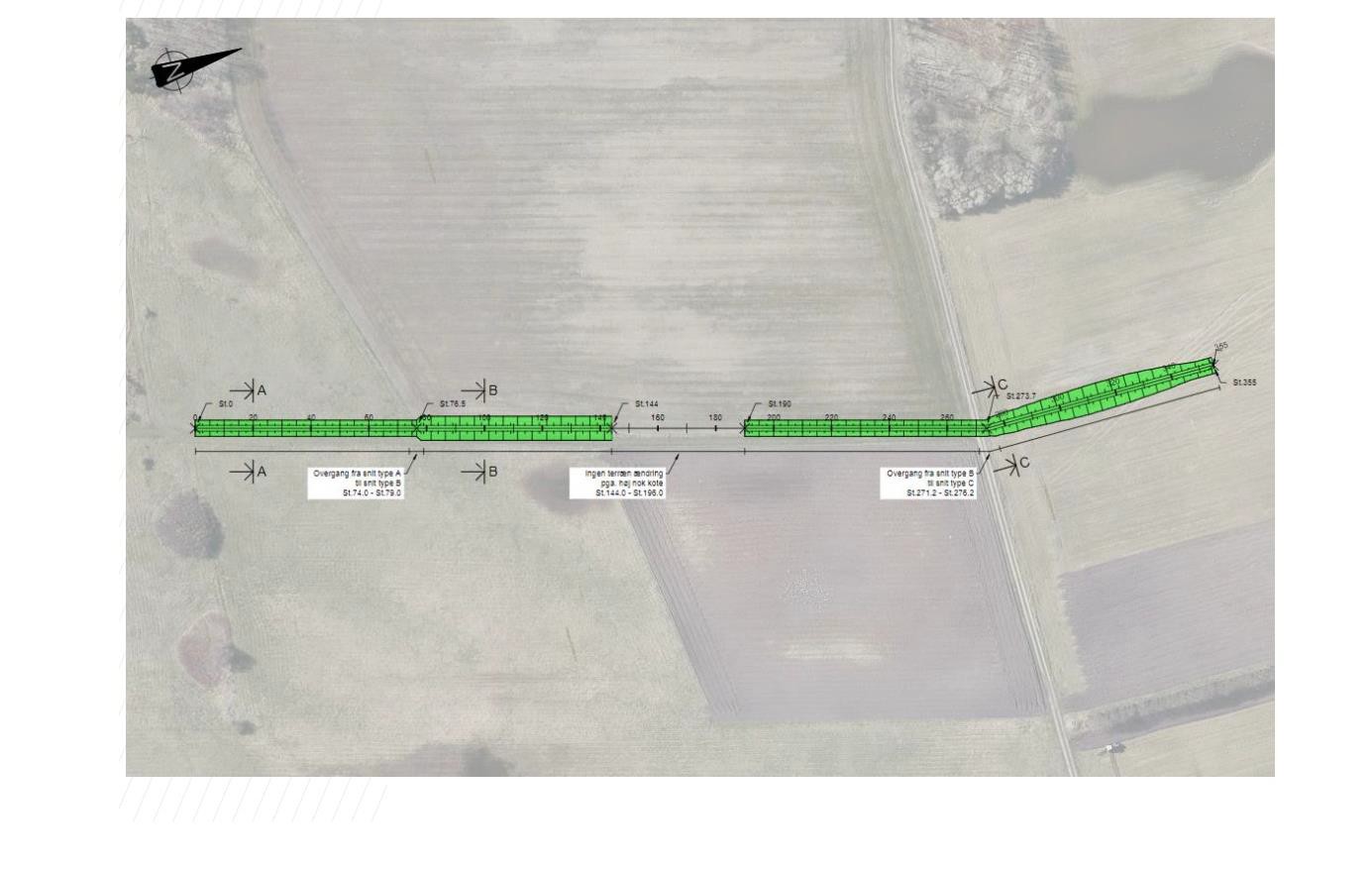 144 og 165 m dige til kote 1,85 m over dvr90 Opbygning af digeFor og bagskråning 1:3Krone 2mLermembran på 0,3 mMuldlag og digegræs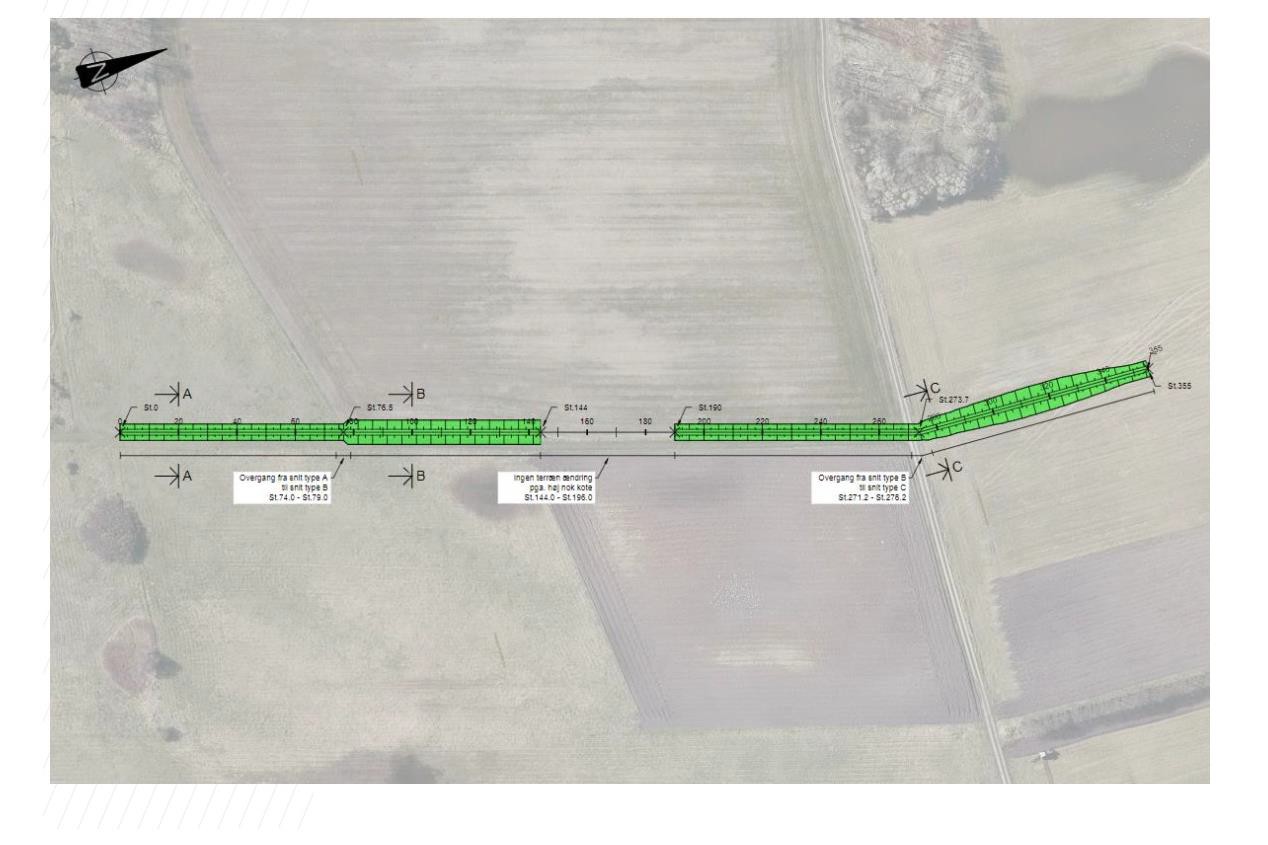 Strækning 5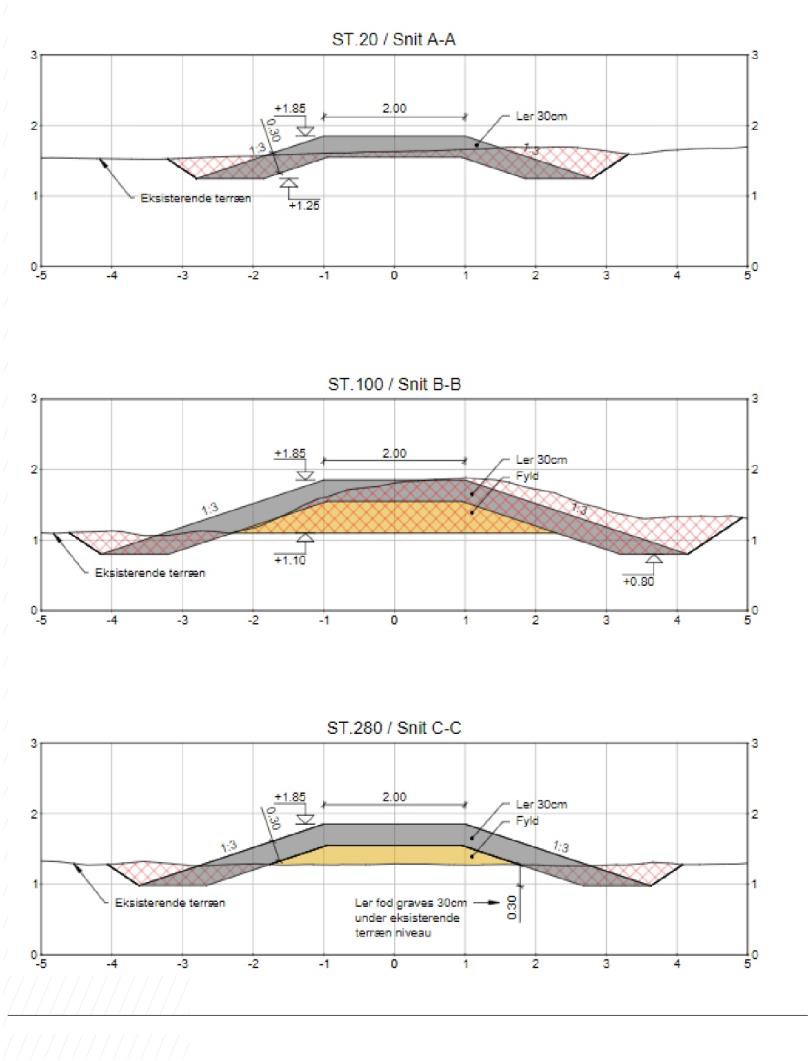 Strækning 6Reersøvej-Strandvejen forhøjes til kote 1,85 m dvr90 (0,2 til 0,4 m hævning)Fra krydset ved Landervejen til efter svinget ved krydset med skovhusvejEksisterende bredde på 5,5 m bibeholdesDer etableres bump i forhold til hastighedsnedsættelseRegulering af indkørsler bla ved at flytte vejen ca. 1 meter mod østEksisterende rekreativ sti bevares og hævesSikres adgang af Strandvejen-Reersøvej i anlægsperiode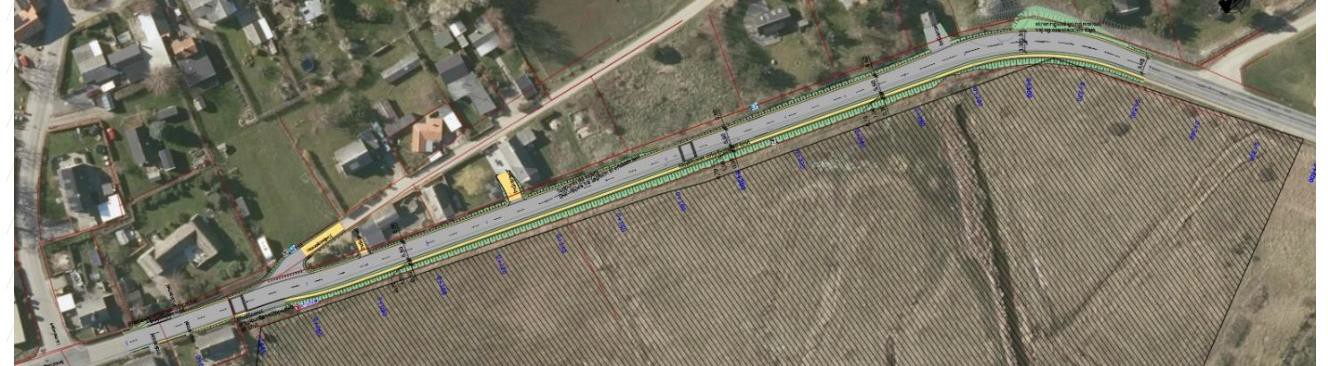 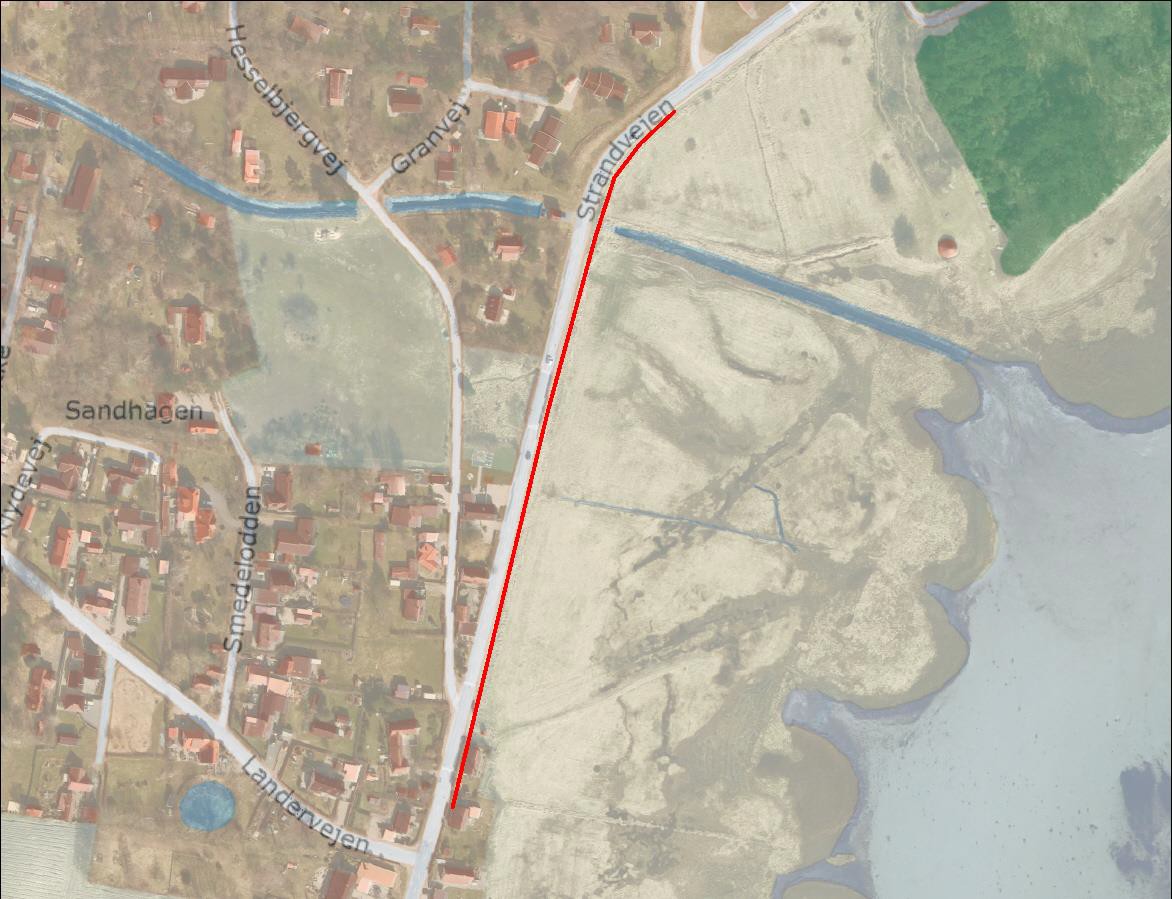 Strækning 6 alternativEtablering af 330 m spuns (asobe eller plastspuns med træhammer)0,2-0,4 m over terrænEksisterende rekreativ sti bevares og hævesStrækning 7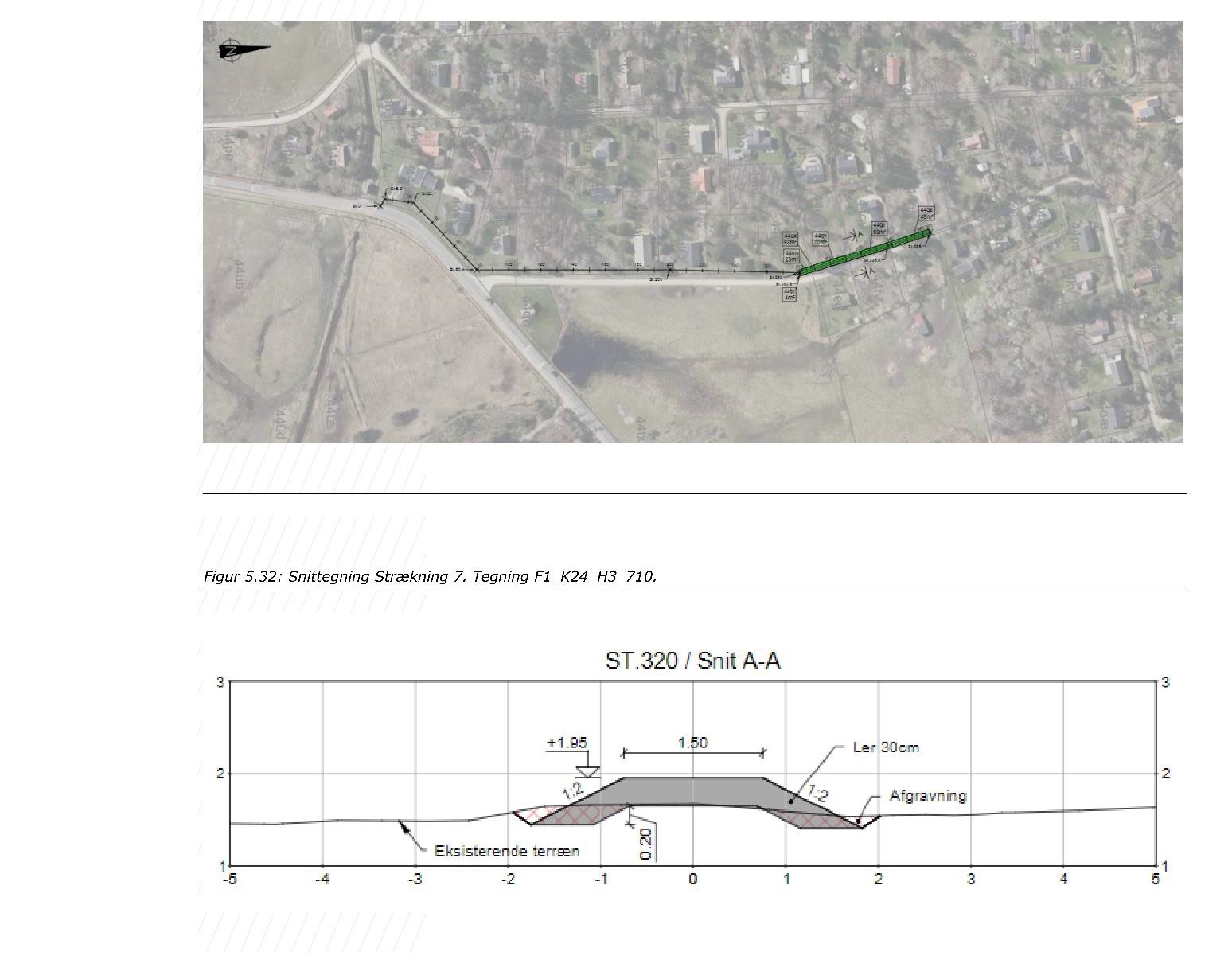 Eksisternede dige ryddes for bevoksning mm 85 nyt dige til kote 1,95 m over dvr90 Opbygning af digeHældning 1:2Krone 1,5 mLermembranMuldlag og digegræsPåvirkningerKompenserende foranstaltninger§3 naturSker en påvirkning af §3 beskyttet natur i område 1-4 og lidt i område 6Samlet ca. en ha erstatningsområde Kompensationsfordring strækning 3Sikre at naturareal foran stenkastning bibeholdesSikre at stenkastning ikke undermineres på sigt og synkerTidsplan mm kort versionAnsøgning om puljemidler/afgørelse på ans	aug – dec 22Høring af konkret projekt (+ evt borgemøde)	jan - feb 23Afgørelse i udvalg og kommunalbestyrelse	aug – sep 23Klageperiode/behandling  af  klage	okt 23 – april 24Anlægsperiode	juli 24 – april 25Tidsplan mmKonkretisering af anlægsprojekt, bidragsfordeling og vedtægtsændringer	okt – dec 22Afklaring vedr. påvirkning af natur	okt 22 – juli 23Myndighedansøgning (konkret projekt, fredning,landzone)	okt – dec 22Ansøgning om puljemidler/afgørelse på ans	aug – dec 22Høring af konkret projekt (+ evt borgemøde)	jan - feb 23Opfølgning på høring/behandling i Kalundborg Kommune	marts – juli 23Afgørelse i udvalg og kommunalbestyrelse	aug – sep 23Klageperiode/behandling af klage	okt 23 – april 24Evt. ekspropriationsforretning	mart – juni 24Udbud af anlægsprojekt	maj – juni 24Anlægsperiode	juli 24 – april 25Tak for ordet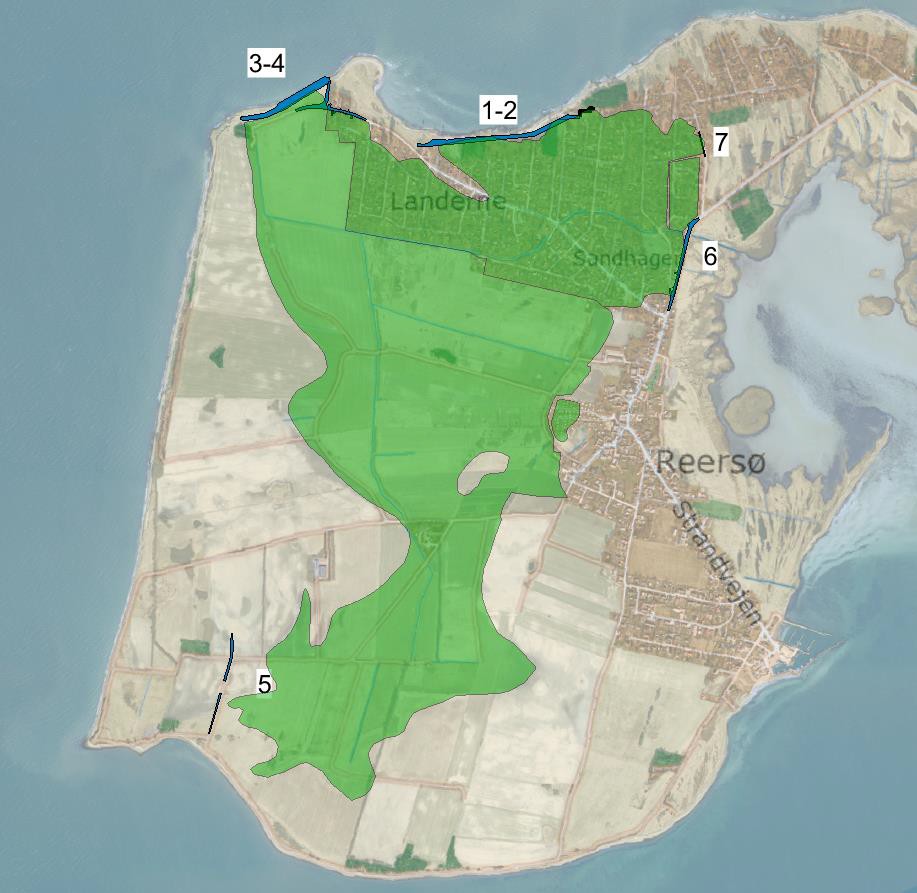 